Course:Course:Hybrid drying techniquesHybrid drying techniquesHybrid drying techniquesHybrid drying techniquesHybrid drying techniquesHybrid drying techniquesHybrid drying techniquesHybrid drying techniquesHybrid drying techniquesCourse id:  ЗМПТ1И15Course id:  ЗМПТ1И15Hybrid drying techniquesHybrid drying techniquesHybrid drying techniquesHybrid drying techniquesHybrid drying techniquesHybrid drying techniquesHybrid drying techniquesHybrid drying techniquesHybrid drying techniquesNumber of ECTS: 5Number of ECTS: 5Hybrid drying techniquesHybrid drying techniquesHybrid drying techniquesHybrid drying techniquesHybrid drying techniquesHybrid drying techniquesHybrid drying techniquesHybrid drying techniquesHybrid drying techniquesTeacher:Teacher:Ivan Pavkov, PhD, Assistant professorIvan Pavkov, PhD, Assistant professorIvan Pavkov, PhD, Assistant professorIvan Pavkov, PhD, Assistant professorIvan Pavkov, PhD, Assistant professorIvan Pavkov, PhD, Assistant professorIvan Pavkov, PhD, Assistant professorIvan Pavkov, PhD, Assistant professorIvan Pavkov, PhD, Assistant professorCourse statusCourse statusElectiveElectiveElectiveElectiveElectiveElectiveElectiveElectiveElectiveNumber of active teaching classes (weekly)Number of active teaching classes (weekly)Number of active teaching classes (weekly)Number of active teaching classes (weekly)Number of active teaching classes (weekly)Number of active teaching classes (weekly)Number of active teaching classes (weekly)Number of active teaching classes (weekly)Number of active teaching classes (weekly)Number of active teaching classes (weekly)Number of active teaching classes (weekly)Lectures: 2Lectures: 2Practical classes: 2Practical classes: 2Practical classes: 2Other teaching types: -Other teaching types: -Study research work: -Study research work: -Other classes: -Other classes: -Precondition coursesPrecondition coursesNone/navesti ako imaNone/navesti ako imaNone/navesti ako imaNone/navesti ako imaNone/navesti ako imaNone/navesti ako imaNone/navesti ako imaNone/navesti ako imaNone/navesti ako imaEducational goalDrying is operation found in almost all industrial sectors, ranging from agriculture to pharmaceuticals. It is the oldest, most diverse and most energy intensive operation. Hybrid drying technology is combination of two or more drying techniques. This combination in not only the removal of liquid from biomaterials, but also with the extent to which the dried product meets the necessary quality criteria. This criterion is upon the knowledge of hybrid drying process and technical equipment which are on disposal.Educational goalDrying is operation found in almost all industrial sectors, ranging from agriculture to pharmaceuticals. It is the oldest, most diverse and most energy intensive operation. Hybrid drying technology is combination of two or more drying techniques. This combination in not only the removal of liquid from biomaterials, but also with the extent to which the dried product meets the necessary quality criteria. This criterion is upon the knowledge of hybrid drying process and technical equipment which are on disposal.Educational goalDrying is operation found in almost all industrial sectors, ranging from agriculture to pharmaceuticals. It is the oldest, most diverse and most energy intensive operation. Hybrid drying technology is combination of two or more drying techniques. This combination in not only the removal of liquid from biomaterials, but also with the extent to which the dried product meets the necessary quality criteria. This criterion is upon the knowledge of hybrid drying process and technical equipment which are on disposal.Educational goalDrying is operation found in almost all industrial sectors, ranging from agriculture to pharmaceuticals. It is the oldest, most diverse and most energy intensive operation. Hybrid drying technology is combination of two or more drying techniques. This combination in not only the removal of liquid from biomaterials, but also with the extent to which the dried product meets the necessary quality criteria. This criterion is upon the knowledge of hybrid drying process and technical equipment which are on disposal.Educational goalDrying is operation found in almost all industrial sectors, ranging from agriculture to pharmaceuticals. It is the oldest, most diverse and most energy intensive operation. Hybrid drying technology is combination of two or more drying techniques. This combination in not only the removal of liquid from biomaterials, but also with the extent to which the dried product meets the necessary quality criteria. This criterion is upon the knowledge of hybrid drying process and technical equipment which are on disposal.Educational goalDrying is operation found in almost all industrial sectors, ranging from agriculture to pharmaceuticals. It is the oldest, most diverse and most energy intensive operation. Hybrid drying technology is combination of two or more drying techniques. This combination in not only the removal of liquid from biomaterials, but also with the extent to which the dried product meets the necessary quality criteria. This criterion is upon the knowledge of hybrid drying process and technical equipment which are on disposal.Educational goalDrying is operation found in almost all industrial sectors, ranging from agriculture to pharmaceuticals. It is the oldest, most diverse and most energy intensive operation. Hybrid drying technology is combination of two or more drying techniques. This combination in not only the removal of liquid from biomaterials, but also with the extent to which the dried product meets the necessary quality criteria. This criterion is upon the knowledge of hybrid drying process and technical equipment which are on disposal.Educational goalDrying is operation found in almost all industrial sectors, ranging from agriculture to pharmaceuticals. It is the oldest, most diverse and most energy intensive operation. Hybrid drying technology is combination of two or more drying techniques. This combination in not only the removal of liquid from biomaterials, but also with the extent to which the dried product meets the necessary quality criteria. This criterion is upon the knowledge of hybrid drying process and technical equipment which are on disposal.Educational goalDrying is operation found in almost all industrial sectors, ranging from agriculture to pharmaceuticals. It is the oldest, most diverse and most energy intensive operation. Hybrid drying technology is combination of two or more drying techniques. This combination in not only the removal of liquid from biomaterials, but also with the extent to which the dried product meets the necessary quality criteria. This criterion is upon the knowledge of hybrid drying process and technical equipment which are on disposal.Educational goalDrying is operation found in almost all industrial sectors, ranging from agriculture to pharmaceuticals. It is the oldest, most diverse and most energy intensive operation. Hybrid drying technology is combination of two or more drying techniques. This combination in not only the removal of liquid from biomaterials, but also with the extent to which the dried product meets the necessary quality criteria. This criterion is upon the knowledge of hybrid drying process and technical equipment which are on disposal.Educational goalDrying is operation found in almost all industrial sectors, ranging from agriculture to pharmaceuticals. It is the oldest, most diverse and most energy intensive operation. Hybrid drying technology is combination of two or more drying techniques. This combination in not only the removal of liquid from biomaterials, but also with the extent to which the dried product meets the necessary quality criteria. This criterion is upon the knowledge of hybrid drying process and technical equipment which are on disposal.Educational outcomesOn successful completion of this subject, the students should: a) to assemble mastery of the knowledge, techniques, skills and tools related to hybrid drying techniques,  b) be able to identify, analyze and solve drying facilities problems,  c) the knowledge gather in this subject will provoke creativity in design and management of drying biomaterial systems.Educational outcomesOn successful completion of this subject, the students should: a) to assemble mastery of the knowledge, techniques, skills and tools related to hybrid drying techniques,  b) be able to identify, analyze and solve drying facilities problems,  c) the knowledge gather in this subject will provoke creativity in design and management of drying biomaterial systems.Educational outcomesOn successful completion of this subject, the students should: a) to assemble mastery of the knowledge, techniques, skills and tools related to hybrid drying techniques,  b) be able to identify, analyze and solve drying facilities problems,  c) the knowledge gather in this subject will provoke creativity in design and management of drying biomaterial systems.Educational outcomesOn successful completion of this subject, the students should: a) to assemble mastery of the knowledge, techniques, skills and tools related to hybrid drying techniques,  b) be able to identify, analyze and solve drying facilities problems,  c) the knowledge gather in this subject will provoke creativity in design and management of drying biomaterial systems.Educational outcomesOn successful completion of this subject, the students should: a) to assemble mastery of the knowledge, techniques, skills and tools related to hybrid drying techniques,  b) be able to identify, analyze and solve drying facilities problems,  c) the knowledge gather in this subject will provoke creativity in design and management of drying biomaterial systems.Educational outcomesOn successful completion of this subject, the students should: a) to assemble mastery of the knowledge, techniques, skills and tools related to hybrid drying techniques,  b) be able to identify, analyze and solve drying facilities problems,  c) the knowledge gather in this subject will provoke creativity in design and management of drying biomaterial systems.Educational outcomesOn successful completion of this subject, the students should: a) to assemble mastery of the knowledge, techniques, skills and tools related to hybrid drying techniques,  b) be able to identify, analyze and solve drying facilities problems,  c) the knowledge gather in this subject will provoke creativity in design and management of drying biomaterial systems.Educational outcomesOn successful completion of this subject, the students should: a) to assemble mastery of the knowledge, techniques, skills and tools related to hybrid drying techniques,  b) be able to identify, analyze and solve drying facilities problems,  c) the knowledge gather in this subject will provoke creativity in design and management of drying biomaterial systems.Educational outcomesOn successful completion of this subject, the students should: a) to assemble mastery of the knowledge, techniques, skills and tools related to hybrid drying techniques,  b) be able to identify, analyze and solve drying facilities problems,  c) the knowledge gather in this subject will provoke creativity in design and management of drying biomaterial systems.Educational outcomesOn successful completion of this subject, the students should: a) to assemble mastery of the knowledge, techniques, skills and tools related to hybrid drying techniques,  b) be able to identify, analyze and solve drying facilities problems,  c) the knowledge gather in this subject will provoke creativity in design and management of drying biomaterial systems.Educational outcomesOn successful completion of this subject, the students should: a) to assemble mastery of the knowledge, techniques, skills and tools related to hybrid drying techniques,  b) be able to identify, analyze and solve drying facilities problems,  c) the knowledge gather in this subject will provoke creativity in design and management of drying biomaterial systems.Course contentLectures:Theoretical basis of drying process: convective drying, conductive drying, osmotic drying, vacuum drying, lyophilization. Influence of the studied drying processes on changes of properties biomaterials depending of process parameters. Hybrid techniques as combination different drying processes. Technical and technological solutions of equipment for hybrid drying techniques. Practice:Practice work is going in laboratory on conducting of experiments for the hybrid drying techniques biomaterials, data processing, making of term paper from processed dates. Calculation exercises: Calculations of thermal and material bilans for hybrid drying tehniques.Course contentLectures:Theoretical basis of drying process: convective drying, conductive drying, osmotic drying, vacuum drying, lyophilization. Influence of the studied drying processes on changes of properties biomaterials depending of process parameters. Hybrid techniques as combination different drying processes. Technical and technological solutions of equipment for hybrid drying techniques. Practice:Practice work is going in laboratory on conducting of experiments for the hybrid drying techniques biomaterials, data processing, making of term paper from processed dates. Calculation exercises: Calculations of thermal and material bilans for hybrid drying tehniques.Course contentLectures:Theoretical basis of drying process: convective drying, conductive drying, osmotic drying, vacuum drying, lyophilization. Influence of the studied drying processes on changes of properties biomaterials depending of process parameters. Hybrid techniques as combination different drying processes. Technical and technological solutions of equipment for hybrid drying techniques. Practice:Practice work is going in laboratory on conducting of experiments for the hybrid drying techniques biomaterials, data processing, making of term paper from processed dates. Calculation exercises: Calculations of thermal and material bilans for hybrid drying tehniques.Course contentLectures:Theoretical basis of drying process: convective drying, conductive drying, osmotic drying, vacuum drying, lyophilization. Influence of the studied drying processes on changes of properties biomaterials depending of process parameters. Hybrid techniques as combination different drying processes. Technical and technological solutions of equipment for hybrid drying techniques. Practice:Practice work is going in laboratory on conducting of experiments for the hybrid drying techniques biomaterials, data processing, making of term paper from processed dates. Calculation exercises: Calculations of thermal and material bilans for hybrid drying tehniques.Course contentLectures:Theoretical basis of drying process: convective drying, conductive drying, osmotic drying, vacuum drying, lyophilization. Influence of the studied drying processes on changes of properties biomaterials depending of process parameters. Hybrid techniques as combination different drying processes. Technical and technological solutions of equipment for hybrid drying techniques. Practice:Practice work is going in laboratory on conducting of experiments for the hybrid drying techniques biomaterials, data processing, making of term paper from processed dates. Calculation exercises: Calculations of thermal and material bilans for hybrid drying tehniques.Course contentLectures:Theoretical basis of drying process: convective drying, conductive drying, osmotic drying, vacuum drying, lyophilization. Influence of the studied drying processes on changes of properties biomaterials depending of process parameters. Hybrid techniques as combination different drying processes. Technical and technological solutions of equipment for hybrid drying techniques. Practice:Practice work is going in laboratory on conducting of experiments for the hybrid drying techniques biomaterials, data processing, making of term paper from processed dates. Calculation exercises: Calculations of thermal and material bilans for hybrid drying tehniques.Course contentLectures:Theoretical basis of drying process: convective drying, conductive drying, osmotic drying, vacuum drying, lyophilization. Influence of the studied drying processes on changes of properties biomaterials depending of process parameters. Hybrid techniques as combination different drying processes. Technical and technological solutions of equipment for hybrid drying techniques. Practice:Practice work is going in laboratory on conducting of experiments for the hybrid drying techniques biomaterials, data processing, making of term paper from processed dates. Calculation exercises: Calculations of thermal and material bilans for hybrid drying tehniques.Course contentLectures:Theoretical basis of drying process: convective drying, conductive drying, osmotic drying, vacuum drying, lyophilization. Influence of the studied drying processes on changes of properties biomaterials depending of process parameters. Hybrid techniques as combination different drying processes. Technical and technological solutions of equipment for hybrid drying techniques. Practice:Practice work is going in laboratory on conducting of experiments for the hybrid drying techniques biomaterials, data processing, making of term paper from processed dates. Calculation exercises: Calculations of thermal and material bilans for hybrid drying tehniques.Course contentLectures:Theoretical basis of drying process: convective drying, conductive drying, osmotic drying, vacuum drying, lyophilization. Influence of the studied drying processes on changes of properties biomaterials depending of process parameters. Hybrid techniques as combination different drying processes. Technical and technological solutions of equipment for hybrid drying techniques. Practice:Practice work is going in laboratory on conducting of experiments for the hybrid drying techniques biomaterials, data processing, making of term paper from processed dates. Calculation exercises: Calculations of thermal and material bilans for hybrid drying tehniques.Course contentLectures:Theoretical basis of drying process: convective drying, conductive drying, osmotic drying, vacuum drying, lyophilization. Influence of the studied drying processes on changes of properties biomaterials depending of process parameters. Hybrid techniques as combination different drying processes. Technical and technological solutions of equipment for hybrid drying techniques. Practice:Practice work is going in laboratory on conducting of experiments for the hybrid drying techniques biomaterials, data processing, making of term paper from processed dates. Calculation exercises: Calculations of thermal and material bilans for hybrid drying tehniques.Course contentLectures:Theoretical basis of drying process: convective drying, conductive drying, osmotic drying, vacuum drying, lyophilization. Influence of the studied drying processes on changes of properties biomaterials depending of process parameters. Hybrid techniques as combination different drying processes. Technical and technological solutions of equipment for hybrid drying techniques. Practice:Practice work is going in laboratory on conducting of experiments for the hybrid drying techniques biomaterials, data processing, making of term paper from processed dates. Calculation exercises: Calculations of thermal and material bilans for hybrid drying tehniques.Teaching methodsLectures – oral presentations with power point softer, Practical classes- calculations and practical work in laboratory, Consultations and Term paperTeaching methodsLectures – oral presentations with power point softer, Practical classes- calculations and practical work in laboratory, Consultations and Term paperTeaching methodsLectures – oral presentations with power point softer, Practical classes- calculations and practical work in laboratory, Consultations and Term paperTeaching methodsLectures – oral presentations with power point softer, Practical classes- calculations and practical work in laboratory, Consultations and Term paperTeaching methodsLectures – oral presentations with power point softer, Practical classes- calculations and practical work in laboratory, Consultations and Term paperTeaching methodsLectures – oral presentations with power point softer, Practical classes- calculations and practical work in laboratory, Consultations and Term paperTeaching methodsLectures – oral presentations with power point softer, Practical classes- calculations and practical work in laboratory, Consultations and Term paperTeaching methodsLectures – oral presentations with power point softer, Practical classes- calculations and practical work in laboratory, Consultations and Term paperTeaching methodsLectures – oral presentations with power point softer, Practical classes- calculations and practical work in laboratory, Consultations and Term paperTeaching methodsLectures – oral presentations with power point softer, Practical classes- calculations and practical work in laboratory, Consultations and Term paperTeaching methodsLectures – oral presentations with power point softer, Practical classes- calculations and practical work in laboratory, Consultations and Term paperKnowledge evaluation (maximum 100 points)Knowledge evaluation (maximum 100 points)Knowledge evaluation (maximum 100 points)Knowledge evaluation (maximum 100 points)Knowledge evaluation (maximum 100 points)Knowledge evaluation (maximum 100 points)Knowledge evaluation (maximum 100 points)Knowledge evaluation (maximum 100 points)Knowledge evaluation (maximum 100 points)Knowledge evaluation (maximum 100 points)Knowledge evaluation (maximum 100 points)Pre-examination obligationsPre-examination obligationsPre-examination obligationsMandatoryPointsPointsFinal exam (izabrati)Final exam (izabrati)MandatoryMandatoryPointsLecture attendanceLecture attendanceLecture attendanceYes--Oral part of the examOral part of the examYesYes40TestTestTestNo--Exercise attendanceExercise attendanceExercise attendanceYes--Term paperTerm paperTerm paperYes6060Literature Literature Literature Literature Literature Literature Literature Literature Literature Literature Literature Ord.AuthorAuthorTitleTitleTitlePublisherPublisherPublisherPublisherYearTadeusz Kudra, Arun S. MujumdarTadeusz Kudra, Arun S. MujumdarAdvanced Drying Technologies, Secound EditionAdvanced Drying Technologies, Secound EditionAdvanced Drying Technologies, Secound EditionCRC Press, SADCRC Press, SADCRC Press, SADCRC Press, SAD2009Babić, Ljijana, Babić, MirkoBabić, Ljijana, Babić, MirkoDraying and Storage (on Serbian language)Draying and Storage (on Serbian language)Draying and Storage (on Serbian language)Agriculture faulty, Novi Sad, SerbiaAgriculture faulty, Novi Sad, SerbiaAgriculture faulty, Novi Sad, SerbiaAgriculture faulty, Novi Sad, Serbia2012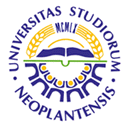 UNIVERSITY OF NOVI SADFACULTY OF AGRICULTURE 21000 NOVI SAD, TRG DOSITEJA OBRADOVIĆA 8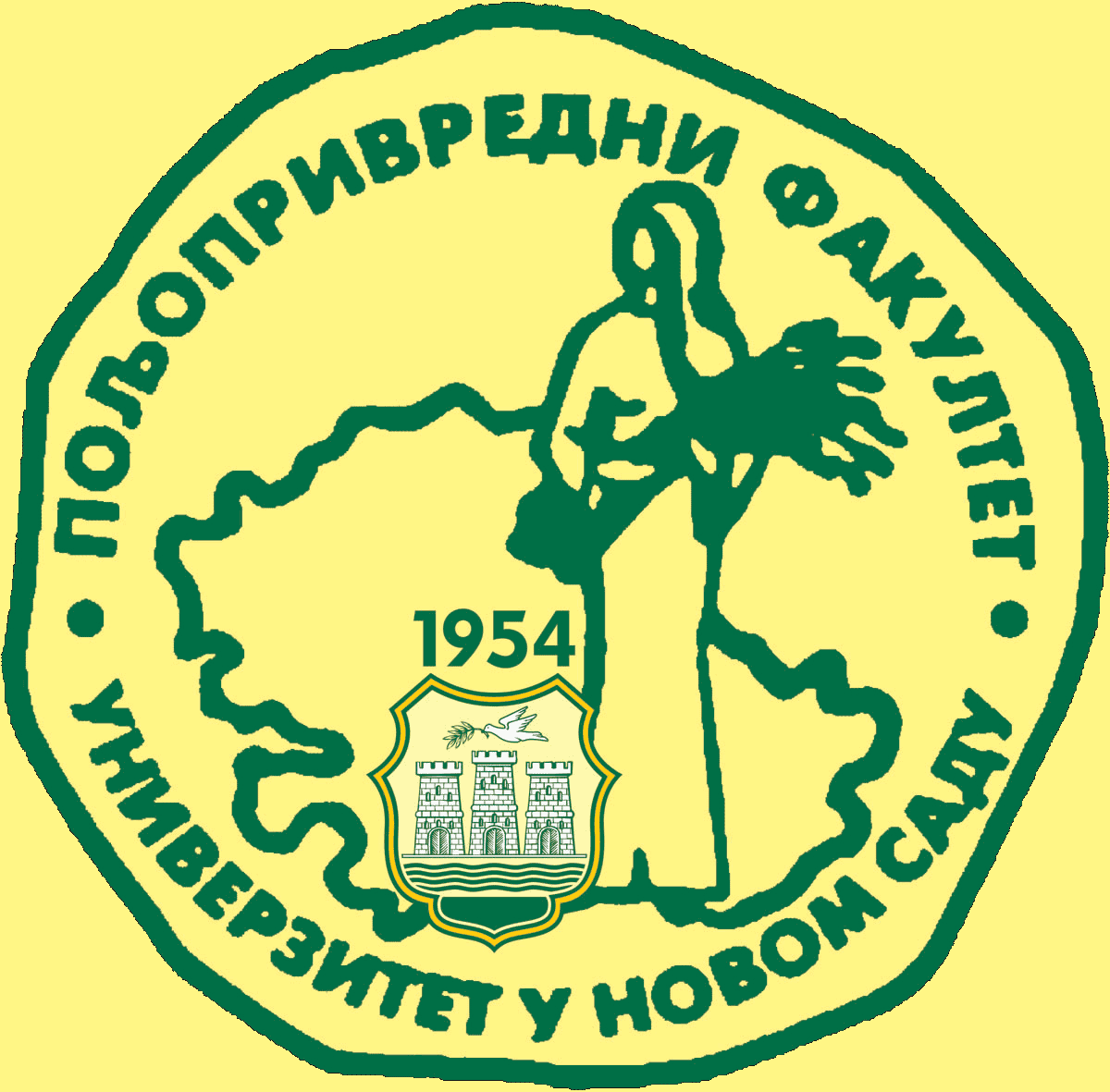 Study Programme AccreditationMASTER ACADEMIC STUDIES  AGRICULTURAL ENGINEERINGTable 5.2 Course specificationTable 5.2 Course specificationTable 5.2 Course specification